Załącznik do zarządzenia Nr 0050.44.2021Burmistrza Miasta Zambrów z dnia 12 maja 2021 r.Burmistrz Miasta ZambrówRAPORTo stanie gminyMIASTO ZAMBRÓWza 2020 rok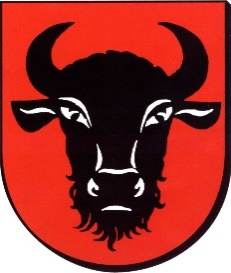 Zambrów 25.05.2021 r.